SUPPLEMENTARY INFORMATIONAnti-Tumor Activity of the IGF-1/IGF-2-Neutralizing Antibody Xentuzumab (BI 836845) in Combination with Enzalutamide in Prostate Cancer ModelsAuthors: 
Ulrike Weyer-Czernilofsky1, Marco H. Hofmann1, Katrin Friedbichler1, Rosa Baumgartinger1, Paul J. Adam1, Flavio Solca1, Norbert Kraut1, Holly M. Nguyen2, Eva Corey2, Gang Liu3, Cynthia C. Sprenger3, Stephen R. Plymate3, Thomas Bogenrieder1,4Affiliations: 1Boehringer Ingelheim RCV GmbH & Co. KG, Vienna, Austria. 2Department of Urology, University of Washington, Seattle, Washington. 3Department of Medicine and GRECC VAPSHCS, University of Washington, Seattle, Washington. 4Department of Urology, University Hospital Grosshadern, Ludwig-Maximilians-University, Munich, Germany.Current affiliations: (Gang Liu) Mustang Bio, Inc. Worcester, Massachusetts(Thomas Bogenrieder) Evaxion Biotech, Copenhagen, Denmark Corresponding Author: Ulrike Weyer-Czernilofsky, Boehringer Ingelheim RCV, Dr. Boehringer Gasse 5-11, 1121 Vienna, Austria. Phone: +43-664-88617566; Fax: +43-1-80105-32102; Email: ulrike.weyer-czernilofsky@boehringer-ingelheim.com CONTENTSABBREVIATIONS	2SUPPLEMENTARY METHODS	2Xentuzumab: amino acid sequence and structure	2Cell culture conditions	3Research Resource Identifiers (RRIDs) for cell lines	4Western blot analysis	4Simple WesternTM Assay	4RNA isolation and quantitative polymerase chain reaction (qPCR) analysis of in vitro samples	5RNA interference	5Statistical analysis of in vitro activity	6Analysis of PTEN status of LuCaP 96CR	6LuCaP 96CR tumor explantation	6Analysis of in vivo activity	7RNA isolation and qPCR analysis of tumor samples	7RNA-Seq and gene set enrichment analysis (GSEA)	7Immunohistochemistry (IHC) analysis	8SUPPLEMENTARY TABLES AND FIGURES	9Supplementary Table S1.	9Supplementary Table S2.	10Supplementary Table S3	11Supplementary Fig. S1	20Supplementary Fig. S2	21Supplementary Fig. S3	22Supplementary Fig. S4.	23Supplementary Fig. S5.	24Supplementary Fig. S6.	25References	26ABBREVIATIONSAKT, AKT serine/threonine kinase; ANOVA, analysis of variance; AR, androgen receptor; AR-FL, full-length AR; AR-V7, AR variant 7; ATCC, American Type Culture Collection; Bad, Bcl2-associated agonist of cell death; Bak, Bcl-2 antagonist/killer; Bax, Bcl-2-like protein 4 (BCL2 associated X, apoptosis regulator); Bcl-XL, B-cell lymphoma-extra large; Bim, Bcl-2-like protein 11 (BCL2L11; BCL2 like 11); CDC20, cell division cycle protein 20; CDK1, cyclin-dependent kinase 1; cDNA, complementary DNA; EGF(R), epidermal growth factor (receptor); ENZA, enzalutamide; ERG, ETS related gene (ETS transcription factor ERG); FBS, fetal bovine serum; FDR, false discovery rate; FKBP5, FK506 binding protein 5 (FKBP prolyl isomerase 5); FoxO1, Forkhead box protein O1; FoxO3a, Forkhead box protein O3a; GAPDH, glyceraldehyde-3-phosphate-dehydrogenase; GSEA, gene set enrichment analysis; HPRT1, hypoxanthine phosphoribosyltransferase 1; IGF, insulin-like growth factor; IGF-1R, insulin-like growth factor type 1 receptor (IGF1R; insulin like growth factor 1 receptor); IGV, Integrative Genomics Viewer; INSR, insulin receptor; NT, non-targeting; phospho-, phosphorylated; PARP, poly(adenosine diphosphate-ribose) polymerase; PBS, phosphate-buffered saline; PSA, prostate-specific antigen (KLK3; kallikrein-related peptidase 3); PTEN, phosphatase and tensin homolog; PVDF, polyvinylidene difluoride; qPCR, quantitative polymerase chain reaction; qRT-PCR, quantitative reverse transcription polymerase chain reaction; RRID, Research Resource Identifier; RT-PCR, reverse transcription polymerase chain reaction; SDS-PAGE, sodium dodecyl sulfate polyacrylamide gel electrophoresis; siRNA, small interfering RNA; STR, short tandem repeat; TGI, tumor growth inhibition; T2E, TMPRSS2-ERG; TMPRSS2, transmembrane serine protease 2; UBE2C, ubiquitin-conjugating enzyme E2 C; XENT, xentuzumab.SUPPLEMENTARY METHODSXentuzumab: amino acid sequence and structureXentuzumab (BI 836845; immunoglobulin G1-lambda1, anti-[Homo sapiens IGF-1 [insulin-like growth factor 1, somatomedin C] and IGF-2 [insulin-like growth factor 2, somatomedin A] humanized monoclonal antibody): 
gamma1 heavy chain (1-447) [humanized VH (Homo sapiens IGHV3-23*03 (88.80%) -(IGHD) -IGHJ5*01) [8.8.10] (1-117) -IGHG1*01, Gm17,1 (CH1 (118-215), hinge (216-230), CH2 (231-340), CH3 (341-445), CHS (446-447)) (118-447)], (220-215')-disulfide with lambda1 light chain (1'-216') [humanized V-LAMBDA (Homo sapiens IGLV1-40*01 (88.20%) -IGLJ2*01) [8.3.11] (1'-110') -IGLC2*01 A43>G (154) (111'-216')]; dimer (226-226'':229-229'')-bisdisulfide.Heavy chain:QVELVESGGG 	LVQPGGSLRL 	SCAASGFTFT 	SYWMSWVRQA 	PGKGLELVSS 	50ITSYGSFTYY 	ADSVKGRFTI 	SRDNSKNTLY 	LQMNSLRAED 	TAVYYCARNM 	100YTHFDSWGQG 	TLVTVSSAST 	KGPSVFPLAP 	SSKSTSGGTA 	ALGCLVKDYF 	150PEPVTVSWNS 	GALTSGVHTF 	PAVLQSSGLY 	SLSSVVTVPS 	SSLGTQTYIC 	200NVNHKPSNTK 	VDKKVEPKSC 	DKTHTCPPCP 	APELLGGPSV 	FLFPPKPKDT 	250LMISRTPEVT 	CVVVDVSHED 	PEVKFNWYVD 	GVEVHNAKTK 	PREEQYNSTY 	300RVVSVLTVLH 	QDWLNGKEYK 	CKVSNKALPA 	PIEKTISKAK 	GQPREPQVYT 	350LPPSRDELTK 	NQVSLTCLVK 	GFYPSDIAVE 	WESNGQPENN 	YKTTPPVLDS 	400DGSFFLYSKL 	TVDKSRWQQG 	NVFSCSVMHE 	ALHNHYTQKS 	LSLSPGK 	447Light chain:DIVLTQPPSV 	SGAPGQRVTI 	SCSGSSSNIG 	SNSVSWYQQL 	PGTAPKLLIY 	50DNSKRPSGVP 	DRFSGSKSGT 	SASLAITGLQ 	SEDEADYYCQ 	SRDTYGYYWV 	100FGGGTKLTVL 	GQPKAAPSVT 	LFPPSSEELQ 	ANKATLVCLI 	SDFYPGAVTV 	150AWKGDSSPVK 	AGVETTTPSK 	QSNNKYAASS 	YLSLTPEQWK 	SHRSYSCQVT	200HEGSTVEKTV 	APTECS 							216Disulfide bridges location: Intra-H (C23-C104) 	22-96 		144-200	261-321 	367-425 	
22''-96'' 	144''-200'' 	261''-321'' 	367''-425''Intra-L (C23-C104) 		22'-89' 		138'-197'	22'''-89''' 	138'''-197'''Inter-H-L (h 5-CL 126)	220-215' 	220''-215'''Inter-H-H (h 11, h 14) 		226-226' 	229-229''N-glycosylation sites:H CH2 N84.4:297, 297''Fucosylated complex bi-antennary CHO-type glycans Cell culture conditionsDuCaP and LNCaP cells were cultivated and assayed in RPMI1640 medium supplemented with 10% fetal bovine serum (FBS) and 2 mM L-glutamine. VCaP cells were maintained in Dulbecco’s Modified Eagle Medium supplemented with 10% FBS, 2 mM L-glutamine and 0.1 nM R1881 androgen. Assays (except for the analysis of androgen receptor [AR] signaling markers) were performed using growth medium without R1881. MDA PCa 2b cells were grown in F-12K medium with 20% FBS, 10 ng/mL epidermal growth factor (EGF), 5 μg/mL insulin, 25 ng/mL cholera toxin, 5 μM ethanolamine, 100 pg/mL hydrocortisone, and 45 nM selenious acid. Assays were performed using growth medium without EGF and insulin. PC-3 cells were cultivated and assayed in F-12K medium with 10% FBS.Research Resource Identifiers (RRIDs) for cell linesLNCaP (clone FGC): ATCC Cat# CRL-1740, RRID:CVCL_1379MDA PCa 2b: ATCC Cat# CRL-2422, RRID:CVCL_4748PC-3: ATCC Cat# CRL-1435, RRID:CVCL_0035VCaP: ATCC Cat# CRL-2876, RRID:CVCL_2235DuCaP: Provided by Prof. Dr Helmut Klocker, University Hospital Innsbruck, Austria, RRID:CVCL_2025Western blot analysisWhole-cell lysates were prepared using complete lysis buffer from Cell Signaling or Mesoscale Discovery. Equal amounts of total protein were separated by sodium dodecyl sulfate polyacrylamide gel electrophoresis (SDS-PAGE), and then transferred onto polyvinylidene difluoride (PVDF) membrane and hybridized to a specific primary antibody (Supplementary Table S2A) and horseradish peroxidase-conjugated secondary antibody (DakoCytomation) for subsequent detection by enhanced chemiluminescence (Amersham GE Healthcare).Quantitative analysis of protein bands was performed using the image analysis software ImageQuant TL 8.1 (GE Healthcare Life Sciences), normalized to the beta-actin (ß-actin [ACTB; actin beta]) loading control and presented as relative intensity to vehicle.Simple WesternTM AssayWhole-cell lysates (see Western blot analysis) were mixed with sample diluent and Fluorescent 5X Master Mix to obtain a final protein concentration of 0.4 µg/µl, analyzed and quantified with a Simple WesternTM assay using the WesTM instrument by ProteinSimple as previously described (1). All steps of the assay were performed according to the manufacturer’s protocol. The chemiluminescent signals for phospho-Bcl2-associated agonist of cell death (phospho-Bad; S112) and phospho-Bad (S136) were detected and quantified using Compass software (Version 3.1.7; ProteinSimple). Values for specific protein expression were normalized to glyceraldehyde-3-phosphate dehydrogenase (GAPDH) loading control.RNA isolation and quantitative polymerase chain reaction (qPCR) analysis of in vitro samplesTotal RNA was extracted using the QIAshredder kit (Qiagen) for cell homogenization, and the RNeasy kit including DNase digestion (Qiagen) for RNA isolation. Complementary DNA (cDNA) synthesis was performed using the SuperScript® VILO™ cDNA Synthesis Kit (Life Technologies) according to the manufacturer’s protocol, using 100 ng RNA for each reaction. For each sample, qPCR using QuantiTect Multiplex PCR Kit (Qiagen) was run in duplicate, and each reaction contained 2 µL of cDNA in a total volume of 25 µL using a StepOnePlus™ Real-Time PCR instrument (Applied Biosystems). The androgen receptor-splice variant 7 (AR-V7) TaqMan primers and probe were as follows: Forward: 5′-TGT CGT CTT CGG AAA TGT TAT GA-3′; reverse: 5′-TCA TTT TGA GAT GCT TGC AAT TG-3′; probe: FAM-TCT GGG AGA AAA ATT-MGB. Other specific TaqMan primer probe sets are listed in Supplementary Table S2B. All were purchased from Applied Biosystems.Conditions for qPCR were 8 min at 95°C, followed by 45 cycles of 45 seconds at 94°C and 45 seconds at 60°C. Target mRNA levels were normalized against hypoxanthine phosphoribosyltransferase 1 (HPRT1) levels. The ∆∆Ct method was used to compare the relative expression, and fold change in gene expression relative to untreated control was calculated. qPCR data are represented as mean ± standard deviation for repeats.RNA interferenceVCaP cells were seeded in 96 well plates. After 24-hour incubation at 37°C, cells were transfected with 20 nM phosphatase and tensin homolog (PTEN) ON-TARGETplus SMARTpool small interfering RNA (siRNA) (Dharmacon). The transfection reagent Lipofectamine RNAiMAX (Invitrogen) was used according to the manufacturers’ instructions. At the time of transfection, cells were treated with 0.1 µM xentuzumab (XENT), 1 µM enzalutamide (ENZA) or XENT+ENZA. After 72-hour incubation at 37°C, cell viability was measured using the CellTiter-Glo® Luminescent Assay (Promega). To investigate the efficiency of silencing, knockdown of PTEN mRNA was quantified using qPCR, whilst knockdown of the protein was visualized by Western blot analysis. 24 hours after seeding, cells were transfected with 20 nM PTEN ON-TARGETplus SMARTpool siRNA, with transfection reagent alone (Mock) or with ON-TARGETplus Non-targeting (NT) siRNA (Thermo Scientific). VCaP cells were cultured for a further 72 hours before being lysed for Western blot analysis or processed for qPCR by FastLane Cell Multiplex Kit (Qiagen) according to the manufacturer’s instructions. Western blot analyses using PTEN antibody were performed as described above. The FastLane cell lysates were used directly in real-time one-step reverse transcription-PCR (RT-PCR) using PTEN TaqMan primers and probe (Applied Biosystems). Conditions for qPCR were 20 min at 50°C and 15 min at 95°C, followed by 45 cycles of 20 seconds at 95°C and 45 seconds at 60°C. PTEN mRNA levels were normalized against HPRT1 levels and presented as fold change to Mock control.Statistical analysis of in vitro activityStatistical differences between means for the different groups were evaluated with GraphPad Prism software (GraphPad Software Inc.) using one-way analysis of variance (ANOVA) followed by pairwise t tests. The P values generated by the t test were adjusted for multiple comparisons. Adjusted P values <0.05 were considered to be statistically significant.Analysis of PTEN status of LuCaP 96CRTotal RNA was isolated using the RNeasy Plus Universal Mini kit (Qiagen, #73404). RNA-Seq sequencing libraries were prepared using the TruSeq RNA Library Preparation Kit v2 (Illumina) and subsequently sequenced on the Illumina HiSeq 2500 system using a paired-end 100bp protocol. Sequencing reads from grafted samples were filtered into human and mouse reads using Disambiguate based on mappings to hg38 and mm10. Filtered reads from the RNA-Seq experiment were processed with a pipeline building upon the implementation of the ENCODE “Long RNA-seq” pipeline: Reads were mapped against the Homo sapiens (human) genome hg38/GRCh38 (primary assembly, excluding alternate contigs) using the STAR (v2.5.2b) aligner. For quantification, transcript annotations from Ensembl version 86 were used, which corresponds to GENCODE 25. Samples were quantified with the above annotations, using RSEM (v1.3.0) and featureCount (v1.5.1). Quality controls were implemented using FastQC (v0.11.5), picardmetrics (v0.2.4) (available online at:  https://github.com/slowkow/picardmetrics), and dupRadar (v1.0.0) at the respective steps.LuCaP 96CR tumor explantationThree LuCaP tumors (450, 500, and 900 mm³) were explanted from sacrificed host animals, soaked in gentamicin for 5 min, rinsed in 1× phosphate-buffered saline (PBS), and cut into ~20 mg sized pieces for subcutaneous transplantation.The LuCaP 96CR patient-derived xenograft model (2) is derived from LuCaP 96 and is an AR wild-type, TMPRSS2-ERG (T2E) fusion-negative, prostate-specific antigen (PSA [KLK3; kallikrein-related peptidase 3])-moderate model of human prostate cancer that exhibits insulin-like growth factor type 1 receptor (IGF-1R) expression, and is non-responsive to docetaxel.Analysis of in vivo activityData were collected and calculated by Studylog Study Director Software and uploaded into Microsoft Excel for further analysis. Tumor volume was calculated based on the formula: tumor volume = length × width × height × 0.5236. Tumor growth inhibition (TGI) was calculated based on the formula: TGI = 100 × {1–[(treatedfinal day–treatedday1) / (controlfinal day–controlday1)]}. The tumor sizes of mice sacrificed were carried forward for calculation until 75% of all mice were sacrificed. Tumor volume of the individual groups was only shown as long as 75% of all mice were still alive.One-sided decreasing Mann–Whitney tests were used to compare tumor volumes (efficacy) or PSA levels. P values were adjusted for multiple comparisons according to Bonferroni–Holm. Kaplan–Meier survival curves were calculated using Prism version 3.0 (GraphPad, La Jolla, CA); the same program was used to calculate corresponding P values using a log-rank (Mantel–Cox) test.RNA isolation and qPCR analysis of tumor samplesFor qPCR, total RNA was obtained from tumors using TRIzol (Life Technologies). RNA was converted to cDNA using SuperScript First-Strand Synthesis System according to the manufacturer’s protocol, with random primers (Life Technologies). Relative quantitative RT-PCR (qRT-PCR) was then performed using a ViiA 7 Real-Time PCR system (Life Technologies) and iTaq Universal SYBR Green Supermix (Bio-Rad Laboratories). qPCR data were analyzed using ViiA 7 Software (Life Technologies). Target mRNA levels were normalized against RPL13A levels. The ∆∆Ct method was used to compare the relative expression, and a relative quantification value was achieved.RNA-Seq and gene set enrichment analysis (GSEA)RNA concentration, purity and integrity were assessed by NanoDrop (Thermo Fisher Scientific Inc.) and Agilent Bioanalyzer. RNA-Seq libraries were constructed from 1 µg total RNA using the Illumina TruSeq Stranded mRNA LT Sample Prep Kit according to the manufacturer’s protocol. Barcoded libraries were pooled and sequenced on the Illumina HiSeq 2500, generating 50 bp paired end reads. Sequencing reads were mapped to the hg19 human and mm10 mouse genomes using TopHat version 2.0.12 (3). Sequences aligning to the mouse genome deriving from potential contamination with mouse tissue were removed from the analysis as previously described (4). Gene-level abundance was quantified from the filtered human alignments in R using the Genomic Alignments Bioconductor package (5). Differential expression was assessed using transcript abundances as inputs to the edgeR Bioconductor package in R (6). For edgeR analysis, genes filtered for an expression level of ≥1 count per million reads in at least two samples were used to calculate expression differences using an exact test with a negative binomial distribution, applying a significance level of 0.05 with Benjamin–Hochberg false discovery rate (FDR) adjustment.Gene expression results were ranked by their edgeR statistics and used to conduct GSEA, to determine patterns of pathway activity in different treatment groups (7). We utilized the curated pathways from within the MSigDB version 6.0. The Reactome pathway database was used for GSEA of expression patterns in established signaling pathways. Immunohistochemistry (IHC) analysisLuCaP 96CR tumors were formalin fixed and embedded in paraffin. Sections of 10 µm thickness were prepared for hematoxylin and eosin staining in addition to IHC. For better antigen retrieval, slides were placed in a 0.01 M citrate buffer for 25 min and then blocked with 5% serum in PBS. Primary and secondary antibodies were diluted in 5% serum/PBS. The human-specific anti-AR N-terminus antibody AR441 (Santa Cruz Biotechnology), the anti-human AR C-terminus antibody clone SP242 (Spring Bioscience), and the AR variant 7 (AR-V7)-specific anti-AR antibody EPR15656 (Abcam) were used for detecting AR-FL and AR-V7. Statistical analysis was conducted using a one-way ANOVA followed by a Tukey test.SUPPLEMENTARY TABLES AND FIGURESSupplementary Table S1. Dates of mycoplasma testing and STR analysis Supplementary Table S2. (A) Primary antibodies used for Western blot or Simple WesternTM analysis and their respective RRIDs; (B) TaqMan primer and probe sets used for real-time qPCRSupplementary Table S3. Gene set enrichment analysis (GSEA) Molecular Signatures Database (MSigDB) C2: Canonical pathways with FDR <0.05Supplementary Fig. S1.A) Protein expression of AR, IGF-1R, and PTEN in prostate cancer cell lines. B–E) IGF signaling (24-hour treatment in growth medium containing FBS, without androgen or growth factor supplementation): Effect of ENZA (1 µM) and XENT (0.1 µM), alone or in combination, on IGF-1R and AKT phosphorylation status in prostate cancer cells.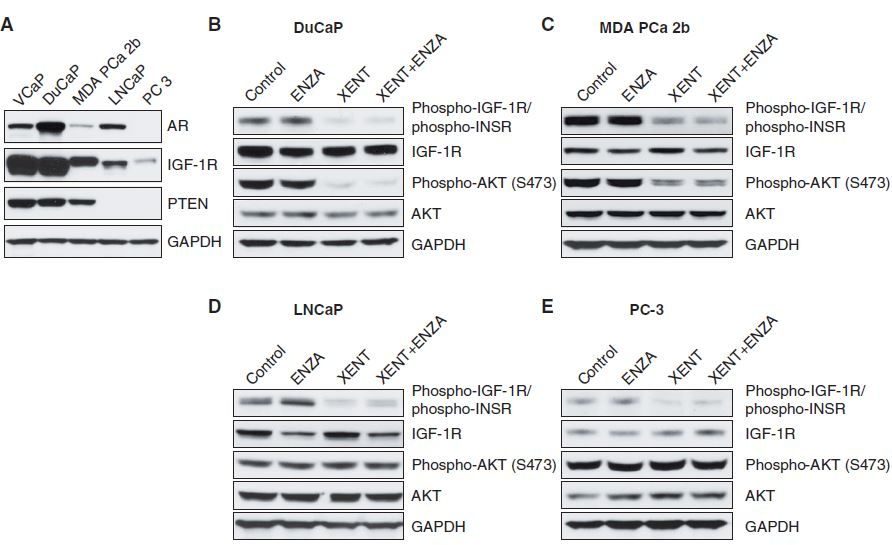 Supplementary Fig. S2.Analysis of PTEN knockdown by qPCR and Western blot. VCaP cells were transfected with either PTEN siRNA, non-targeting (NT) siRNA, or transfection reagent alone (Mock). A) PTEN mRNA levels were determined after 3 days by qPCR and normalized to HPRT1 levels. Fold changes relative to Mock control (n = 3, mean ± standard deviation) are shown. B) Protein lysates prepared 3 days post-transfection were analyzed for PTEN expression by Western blot analysis.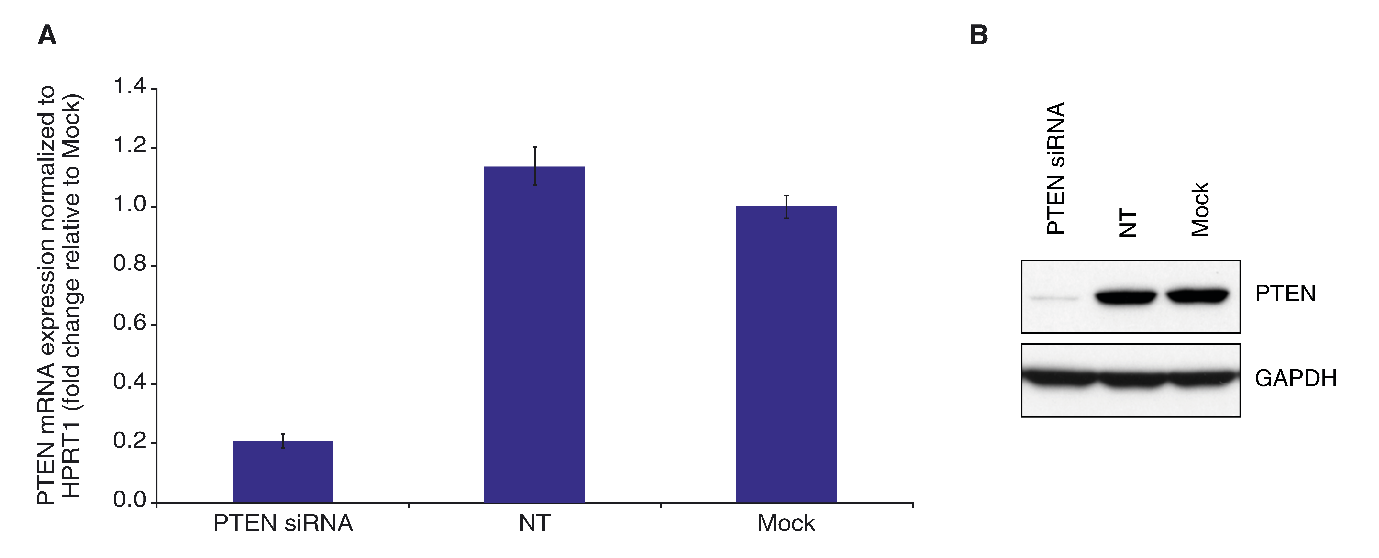 Supplementary Fig. S3. AR signaling: Effect of XENT and ENZA, alone or in combination, on transcript and protein levels in VCaP cells. Cells were seeded in medium with 10% charcoal-stripped serum and treated with inhibitors for 24 hours (qPCR) or 48 hours (Western blots). Synthetic androgen R1881 (0.1 nM) was added 2 hours after treatment start. A) Transcript/protein levels of AR-regulated target genes. B) Transcript/protein levels of cell cycle regulators (AR-V7 target genes).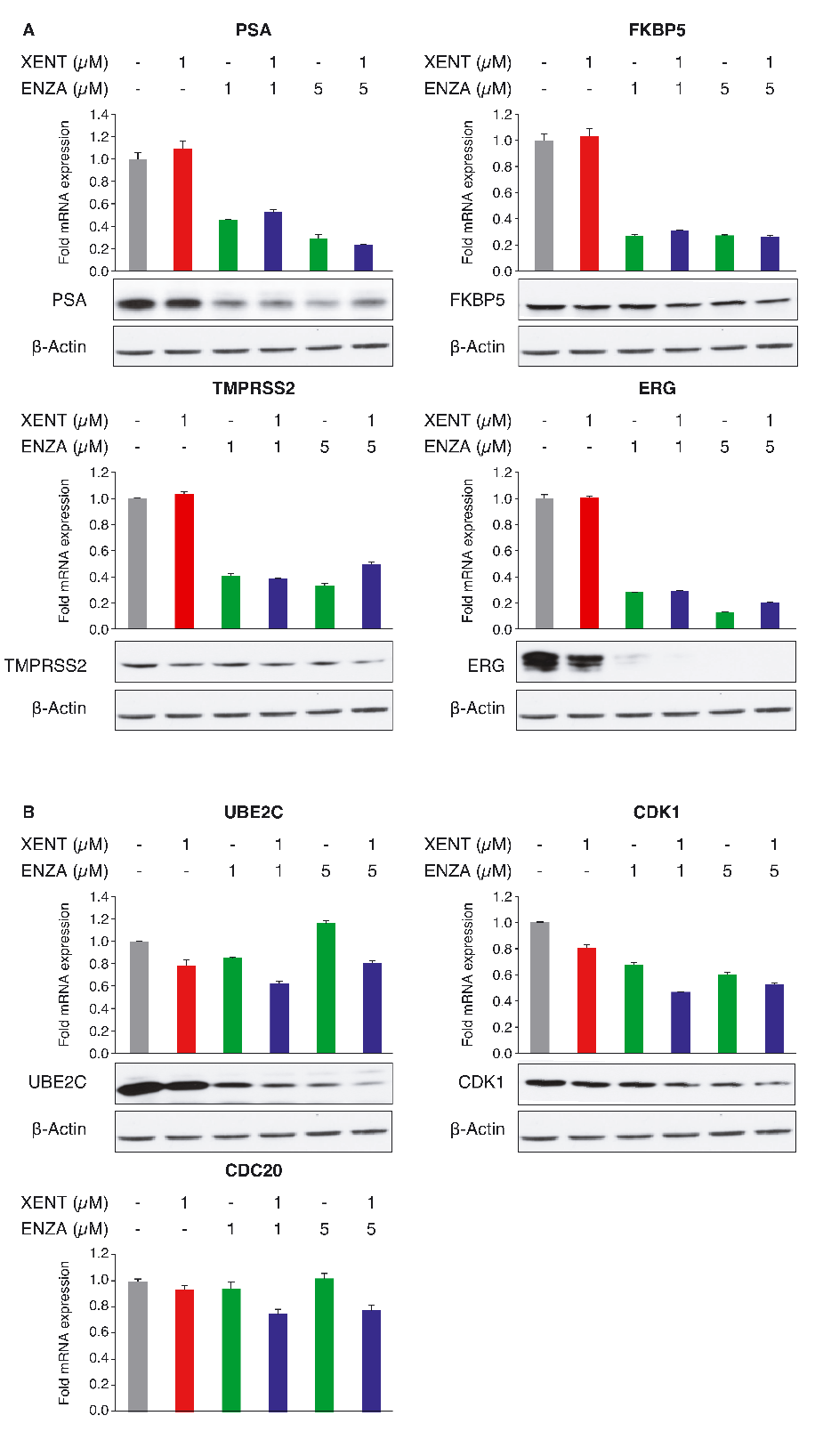 Supplementary Fig. S4.Induction of apoptosis in VCaP cells. A) Effect of 1 µM XENT and 10 µM ENZA, alone or in combination, on caspase 3/7 activity. Cells were incubated with inhibitors in FBS-containing medium (without androgen or growth factor supplementation) for 96 hours. Caspase 3/7-mediated apoptosis was detected using IncuCyte™ Caspase-3/7 Reagent. P values were calculated using pairwise t-tests (adjusted for multiplicity) following a one-way ANOVA. B) Effect of 0.1 µM XENT and 1 µM ENZA, alone or in combination, on total protein levels of apoptotic regulators.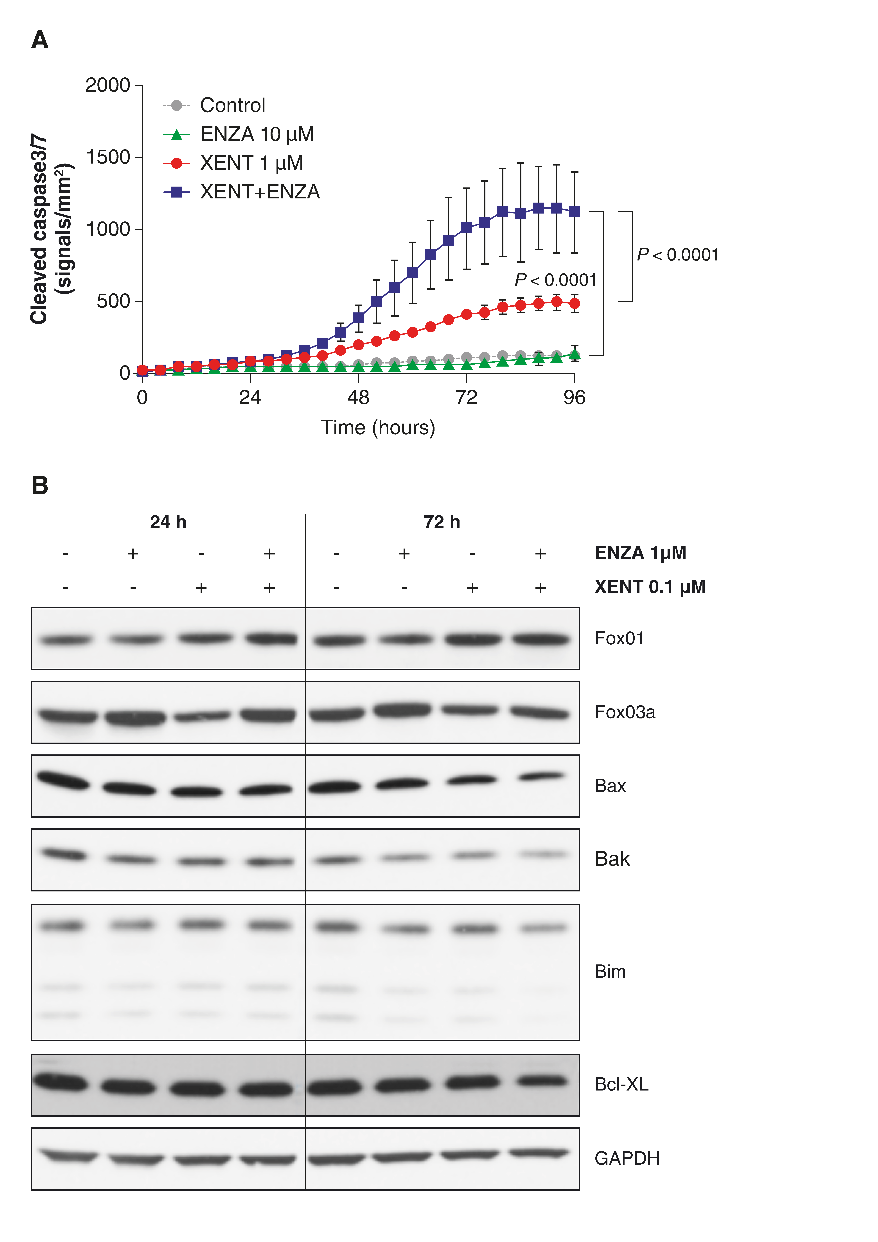 Supplementary Fig. S5.AR-FL and AR-V7 mRNA and protein expression in LuCaP 96CR PDX. A) qPCR analysis of AR-FL and AR-V7 mRNA. B) IHC staining with an AR-V7-specific antibody and quantitative analysis of AR-V7 IHC. C) IHC staining with AR-FL N-terminus and C-terminus antibodies and quantitative analysis of IHC. Nuclear AR-V7 and AR-FL were quantified using a score obtained from the number of positive nuclei per 200 cells per section × intensity, graded on a scale of 0 to 3. P values were calculated using Tukey tests conducted following a one-way ANOVA. 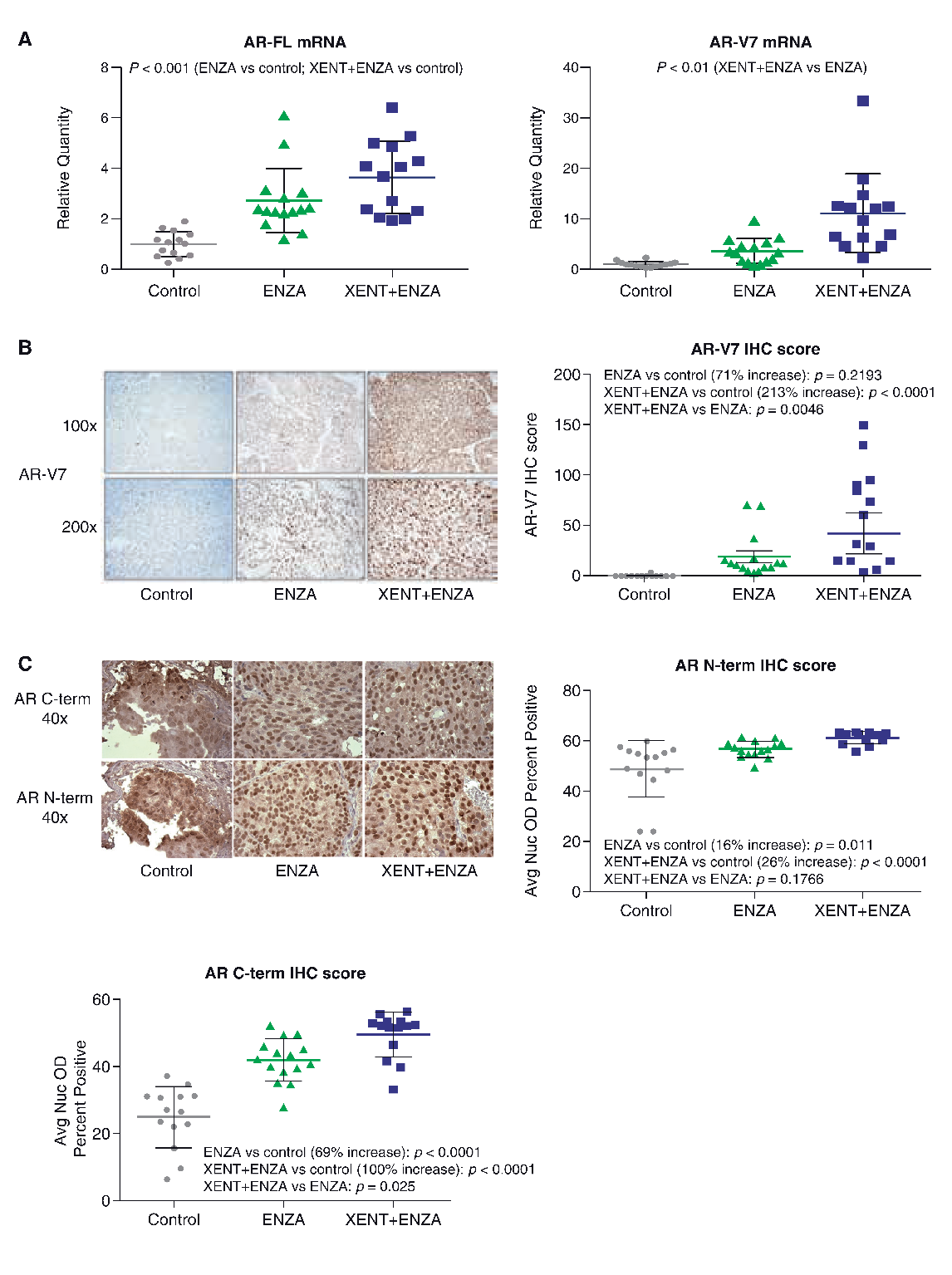 Supplementary Fig. S6.Paired end, unstranded RNA-Seq profile matching to the PTEN locus in LuCaP 96CR. A) IGV genome browser view of GRCh38 mapped transcriptomics data showing the coverage, the junctions, and the raw reads track (red: forward 5’ to 3’ mapping, blue: reverse 3’ to 5’ mapping). The PTEN locus, including exons, is shown in blue, and the phosphatase domain is shown in red. A dotted blue box highlights PTEN exon 3. B) Amino acid sequence of the canonical PTEN coding sequence. The phosphatase domain is colored in red, the deleted exon 3 sequence is boxed in blue, and the active site is boxed in green.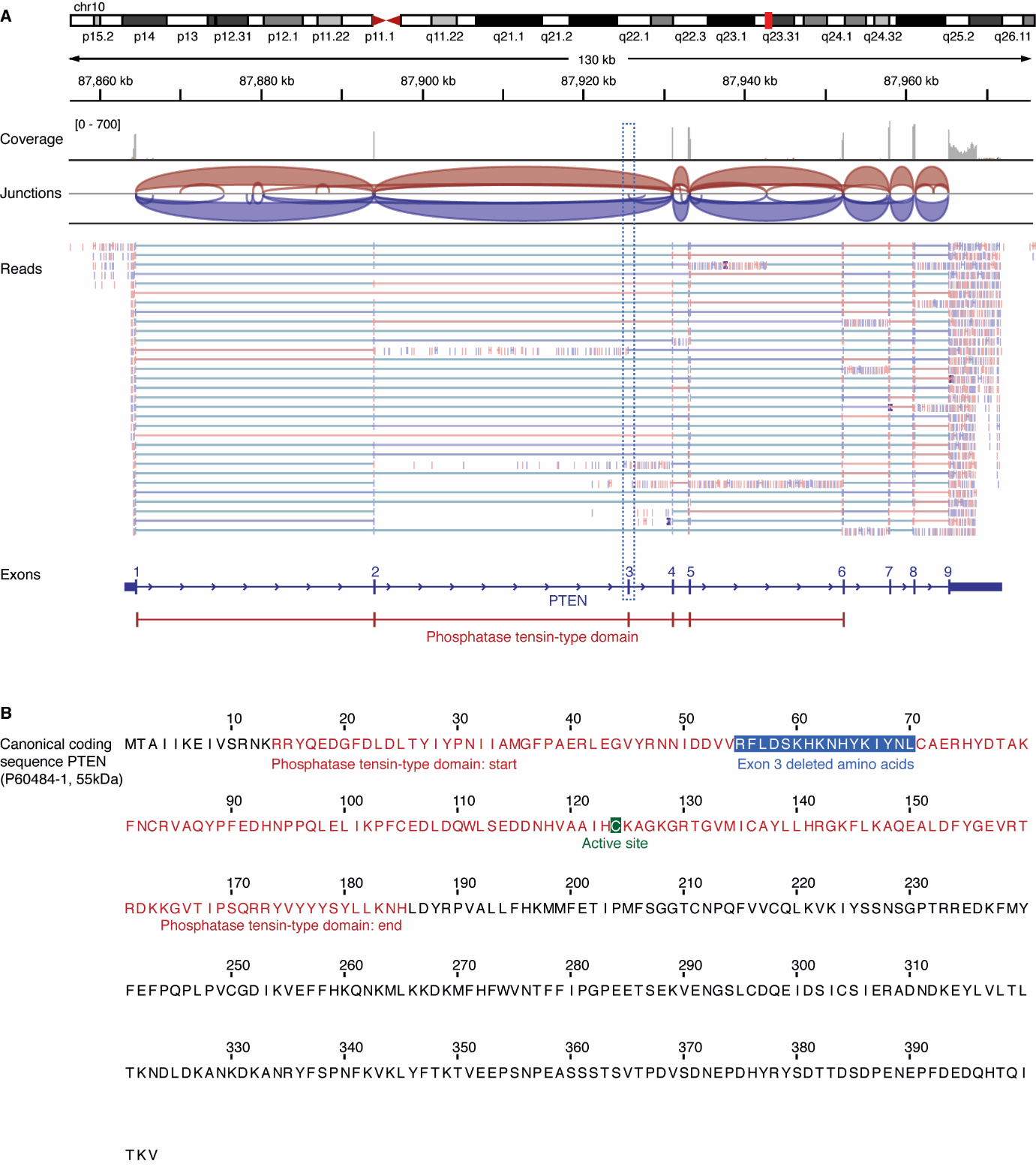 References1.	Hartz AM, Zhong Y, Wolf A, LeVine H, 3rd, Miller DS, Bauer B. Abeta40 Reduces P-Glycoprotein at the Blood-Brain Barrier through the Ubiquitin-Proteasome Pathway. J Neurosci 2016;36:1930-41.2.	Nguyen HM, Vessella RL, Morrissey C, Brown LG, Coleman IM, Higano CS, et al. LuCaP prostate cancer patient-derived xenografts reflect the molecular heterogeneity of advanced disease and serve as models for evaluating cancer therapeutics. Prostate 2017;77:654-71.3.	Kim D, Pertea G, Trapnell C, Pimentel H, Kelley R, Salzberg SL. TopHat2: accurate alignment of transcriptomes in the presence of insertions, deletions and gene fusions. Genome Biol 2013;14:R36.4.	Chou J, Fitzgibbon MP, Mortales CL, Towlerton AM, Upton MP, Yeung RS, et al. Phenotypic and transcriptional fidelity of patient-derived colon cancer xenografts in immune-deficient mice. PLoS One 2013;8:e79874.5.	Lawrence M, Huber W, Pages H, Aboyoun P, Carlson M, Gentleman R, et al. Software for computing and annotating genomic ranges. PLoS Comput Biol 2013;9:e1003118.6.	Robinson MD, McCarthy DJ, Smyth GK. edgeR: a Bioconductor package for differential expression analysis of digital gene expression data. Bioinformatics 2010;26:139-40.7.	Subramanian A, Tamayo P, Mootha VK, Mukherjee S, Ebert BL, Gillette MA, et al. Gene set enrichment analysis: a knowledge-based approach for interpreting genome-wide expression profiles. Proc Natl Acad Sci USA 2005;102:15545-50.Cell lineExperiment datesMycoplasma testsSTR analysisVCaP28 June 2012 2 April 2013 7 May 2013 24 June 201318 July 2013 30 March 2015 23 November 201628 November 201619 August 2019 2 September 2019 23 May 201227 June 201230 January 2015 4 August 2015 1 October 201511 September 201911 October 20199 July 2012 5 March 2014 16 October 2019 LNCaP (FGC)5 August 20133 March 201510 July 201727 June 20123 January 201525 March 201510 June 2013 MDA PCa 2b6 December 201230 March 20159 August 201725 September 2017 27 June 201228 August 201230 January 2015June 20153 August 20173 April 2012 31 August 2015 21 September 2015 20 November 2017 DuCaP15 November 201231 July 2017 2 August 2017 10 October 20123 August 20175 November 2012 9 April 2018 PC-35 June 201231 July 2017 2 August 201723 May 201227 June 201227 March 2012 2 December 2013 A) AntibodiesCat No.SupplierRRIDRRIDβ-Actin loading control4967Cell Signaling TechnologyCell Signaling Technology Cat# 4967, RRID:AB_330288Cell Signaling Technology Cat# 4967, RRID:AB_330288β-Actin loading control3700Cell Signaling TechnologyCell Signaling Technology Cat# 3700, RRID:AB_2242334Cell Signaling Technology Cat# 3700, RRID:AB_2242334GAPDH loading control2118Cell Signaling TechnologyCell Signaling Technology Cat# 2118, RRID:AB_561053Cell Signaling Technology Cat# 2118, RRID:AB_561053AKT 9272Cell Signaling TechnologyCell Signaling Technology Cat# 9272, RRID:AB_329827Cell Signaling Technology Cat# 9272, RRID:AB_329827AR 5153Cell Signaling TechnologyCell Signaling Technology Cat# 5153, RRID:AB_10691711Cell Signaling Technology Cat# 5153, RRID:AB_10691711Bak12105Cell Signaling TechnologyCell Signaling Technology Cat# 12105, RRID:AB_2716685Cell Signaling Technology Cat# 12105, RRID:AB_2716685Bax5023Cell Signaling TechnologyCell Signaling Technology Cat# 5023, RRID:AB_10557411Cell Signaling Technology Cat# 5023, RRID:AB_10557411Bcl-XL2762Cell Signaling TechnologyCell Signaling Technology Cat# 2762, RRID:AB_10694844Cell Signaling Technology Cat# 2762, RRID:AB_10694844Bim2933Cell Signaling TechnologyCell Signaling Technology Cat# 2933, RRID:AB_1030947Cell Signaling Technology Cat# 2933, RRID:AB_1030947CDK19116Cell Signaling TechnologyCell Signaling Technology Cat# 9116, RRID:AB_2074795Cell Signaling Technology Cat# 9116, RRID:AB_2074795Cleaved Caspase-39661Cell Signaling TechnologyCell Signaling Technology Cat# 9661, RRID:AB_2341188Cell Signaling Technology Cat# 9661, RRID:AB_2341188ERG97249Cell Signaling TechnologyCell Signaling Technology Cat# 97249, RRID:AB_2721841Cell Signaling Technology Cat# 97249, RRID:AB_2721841FKBP512210Cell Signaling TechnologyCell Signaling Technology Cat# 12210, RRID:AB_2797846Cell Signaling Technology Cat# 12210, RRID:AB_2797846FoxO114952Cell Signaling TechnologyCell Signaling Technology Cat# 14952, RRID:AB_2722487Cell Signaling Technology Cat# 14952, RRID:AB_2722487FoxO3a99199Cell Signaling TechnologyCell Signaling Technology Cat# 99199, RRID:AB_2800315Cell Signaling Technology Cat# 99199, RRID:AB_2800315IGF-1R 3027Cell Signaling TechnologyCell Signaling Technology Cat# 3027, RRID:AB_2122378Cell Signaling Technology Cat# 3027, RRID:AB_2122378 PARP 9542Cell Signaling TechnologyCell Signaling Technology Cat# 9542, RRID:AB_2160739Cell Signaling Technology Cat# 9542, RRID:AB_2160739Phospho-AKT (S473)4060Cell Signaling TechnologyCell Signaling Technology Cat# 4060, RRID:AB_2315049Cell Signaling Technology Cat# 4060, RRID:AB_2315049Phospho-Bad (S112)5284Cell Signaling TechnologyCell Signaling Technology Cat# 5284, RRID:AB_560884Cell Signaling Technology Cat# 5284, RRID:AB_560884Phospho-Bad (S136)4366Cell Signaling TechnologyCell Signaling Technology Cat# 4366, RRID:AB_10547878Cell Signaling Technology Cat# 4366, RRID:AB_10547878Phospho-FoxO1 (T24)/FoxO3a (T32)9464Cell Signaling TechnologyCell Signaling Technology Cat# 9464, RRID:AB_329842Cell Signaling Technology Cat# 9464, RRID:AB_329842Phospho-FoxO3a (S253)9466Cell Signaling TechnologyCell Signaling Technology Cat# 9466, RRID:AB_2106674Cell Signaling Technology Cat# 9466, RRID:AB_2106674Phospho-IGF-1R/phospho-INSR3024Cell Signaling TechnologyCell Signaling Technology Cat# 3024, RRID:AB_331253Cell Signaling Technology Cat# 3024, RRID:AB_331253PSA2475Cell Signaling TechnologyCell Signaling Technology Cat# 2475, RRID:AB_2797601Cell Signaling Technology Cat# 2475, RRID:AB_2797601PTEN9559Cell Signaling TechnologyCell Signaling Technology Cat# 9559, RRID:AB_390810Cell Signaling Technology Cat# 9559, RRID:AB_390810TMPRSS2ab92323AbcamAbcam Cat# ab92323, RRID:AB_10585592Abcam Cat# ab92323, RRID:AB_10585592UBE2CA-650Novus Biologicals/Boston BiochemBoston Biochem Cat# A-650, RRID:AB_10693825Boston Biochem Cat# A-650, RRID:AB_10693825B) GenesB) GenesB) GenesB) GenesAssay IDCDK1 (cdc2)CDK1 (cdc2)CDK1 (cdc2)CDK1 (cdc2)Hs00938777_m1CDC20CDC20CDC20CDC20Hs00426680_mHERGERGERGERGHs01554629_m1FKBP5FKBP5FKBP5FKBP5Hs01561006_m1PSA (KLK3)PSA (KLK3)PSA (KLK3)PSA (KLK3)Hs02576345_m1PTENPTENPTENPTENHs02621230_s1TMPRSS2TMPRSS2TMPRSS2TMPRSS2Hs01120965_m1UBE2CUBE2CUBE2CUBE2CHs00964100_g1NameSizeESNESNOMP valueFDR q-valueFWERP valueRank at maxA) Negatively enrichedA) Negatively enrichedA) Negatively enrichedA) Negatively enrichedA) Negatively enrichedA) Negatively enrichedA) Negatively enrichedA) Negatively enrichedPID_HIF1_TFPATHWAY54-0.60008-2.303680003495KEGG_ENDOCYTOSIS160-0.47299-2.2344700.0012640.0023268KEGG_DORSO_VENTRAL_AXIS_FORMATION19-0.69927-2.1049600.0121430.0291965PID_ECADHERIN_STABILIZATION_PATHWAY38-0.58437-2.1021500.0091070.0292947NABA_MATRISOME437-0.39896-2.0750400.0115220.0443168REACTOME_CELL_JUNCTION_ORGANIZATION53-0.53604-2.0587900.0114830.0523676KEGG_ARRHYTHMOGENIC_RIGHT_VENTRICULAR_CARDIOMYOPATHY_ARVC47-0.55332-2.0533300.0105860.0563408PID_GMCSF_PATHWAY30-0.5995-2.052500.0092630.0563155PID_INTEGRIN3_PATHWAY24-0.63947-2.0514200.0083680.0573779REACTOME_REGULATION_OF_INSULIN_SECRETION62-0.51124-2.0456200.0084110.0633397KEGG_CIRCADIAN_RHYTHM_MAMMAL13-0.75736-2.0319600.0102410.0851706REACTOME_POTASSIUM_CHANNELS44-0.54361-2.0153300.0130230.1164068NABA_ECM_AFFILIATED86-0.47085-2.0128800.0125110.122492NABA_MATRISOME_ASSOCIATED308-0.39656-1.995700.0146730.1483168REACTOME_SIGNALING_BY_EGFR_IN_CANCER96-0.45679-1.9949300.0138630.152170REACTOME_INHIBITION_OF_INSULIN_SECRETION_BY_ADRENALINE_NORADRENALINE19-0.65603-1.991150.0035210.0138620.1593375PID_IL8_CXCR2_PATHWAY21-0.64145-1.9789300.0159350.1914810KEGG_DILATED_CARDIOMYOPATHY51-0.51727-1.9773400.0155410.1963683PID_TXA2PATHWAY41-0.54023-1.9764200.0149860.22946BIOCARTA_IL2_PATHWAY19-0.64398-1.9740500.0146750.2072946REACTOME_EGFR_DOWNREGULATION24-0.62561-1.972950.0018730.0142160.211726PID_IL8_CXCR1_PATHWAY17-0.66804-1.9694100.0146480.2273944PID_AJDISS_2PATHWAY39-0.53417-1.962420.0019340.0154880.2482313REACTOME_G_PROTEIN_BETA_GAMMA_SIGNALLING20-0.63931-1.9530400.0168730.2763375REACTOME_INTEGRATION_OF_ENERGY_METABOLISM84-0.45707-1.952800.0161980.2763739KEGG_GAP_JUNCTION67-0.4777-1.943100.0170680.2992025REACTOME_CELL_CELL_JUNCTION_ORGANIZATION33-0.55145-1.9363500.0180140.3233676REACTOME_INHIBITION_OF_VOLTAGE_GATED_CA2_CHANNELS_VIA_GBETA_GAMMA_SUBUNITS14-0.68587-1.932940.0017920.0182170.3373707REACTOME_G_PROTEIN_ACTIVATION16-0.65871-1.9295600.0182870.3483375PID_HDAC_CLASSIII_PATHWAY23-0.59285-1.917900.0208910.4062313SIG_BCR_SIGNALING_PATHWAY37-0.52971-1.9162300.0205390.4122946PID_CD8_TCR_DOWNSTREAM_PATHWAY33-0.54728-1.9131800.0207150.4231965REACTOME_INTEGRIN_CELL_SURFACE_INTERACTIONS56-0.49303-1.9101500.0209590.4374591REACTOME_G_BETA_GAMMA_SIGNALLING_THROUGH_PLC_BETA14-0.68515-1.906430.0018520.0215930.4523375PID_SYNDECAN_4_PATHWAY24-0.59735-1.906410.0017730.0209760.4523031ST_INTEGRIN_SIGNALING_PATHWAY68-0.46994-1.898300.0222920.4752451REACTOME_THROMBOXANE_SIGNALLING_THROUGH_TP_RECEPTOR15-0.67084-1.89620.0019380.0223020.4863375BIOCARTA_ERK_PATHWAY25-0.58842-1.8915500.0230580.5022342KEGG_FOCAL_ADHESION147-0.4095-1.8894400.0228840.5083180PID_A6B1_A6B4_INTEGRIN_PATHWAY41-0.52448-1.8885700.0224340.5094265PID_MET_PATHWAY76-0.45184-1.8874600.0222840.5132183KEGG_PRION_DISEASES23-0.58652-1.8841900.0229170.5342215REACTOME_DEVELOPMENTAL_BIOLOGY287-0.3753-1.8837500.0225610.5364526REACTOME_CIRCADIAN_CLOCK46-0.50162-1.882180.0018080.0224480.541706REACTOME_PLATELET_ACTIVATION_SIGNALING_AND_AGGREGATION140-0.41053-1.8797600.0225080.5493456BIOCARTA_INTEGRIN_PATHWAY35-0.53135-1.8769700.0223470.5532947KEGG_AXON_GUIDANCE102-0.43363-1.8751300.0222680.5572720BIOCARTA_AT1R_PATHWAY28-0.55612-1.8742200.0220640.5621965NABA_ECM_REGULATORS110-0.41401-1.8738400.0217660.5633168KEGG_BLADDER_CANCER37-0.51656-1.8693500.0225740.5811965PID_IGF1_PATHWAY30-0.55006-1.864570.0018450.0236030.6044387BIOCARTA_TOB1_PATHWAY8-0.78494-1.856710.0040240.0255540.6423037PID_SYNDECAN_1_PATHWAY28-0.54799-1.856490.0038310.0250950.6423168REACTOME_G_BETA_GAMMA_SIGNALLING_THROUGH_PI3KGAMMA17-0.62693-1.8550300.0251430.6473375PID_THROMBIN_PAR1_PATHWAY35-0.52716-1.8503200.0259040.6723199PID_ANTHRAX_PATHWAY10-0.73237-1.848320.0057250.026240.6892369PID_ENDOTHELIN_PATHWAY46-0.49908-1.846400.0264550.7033462ST_MYOCYTE_AD_PATHWAY21-0.59446-1.846120.0018250.0261080.7054064REACTOME_AXON_GUIDANCE183-0.38468-1.8386900.02770.7314526REACTOME_THROMBIN_SIGNALLING_THROUGH_PROTEINASE_ACTIVATED_RECEPTORS_ PARS23-0.58699-1.835210.0073660.0284230.7453375PID_DELTA_NP63_PATHWAY34-0.52004-1.834390.0036760.0282850.7481251KEGG_CYTOKINE_CYTOKINE_RECEPTOR_INTERACTION106-0.41557-1.8325900.0283290.7573235KEGG_MELANOGENESIS73-0.44791-1.832130.0018050.0280570.7583462KEGG_NOTCH_SIGNALING_PATHWAY41-0.49146-1.8321200.0276190.7583272KEGG_LYSOSOME112-0.41097-1.8318200.0272720.7614368REACTOME_THE_ROLE_OF_NEF_IN_HIV1_REPLICATION_AND_DISEASE_PATHOGENESIS20-0.59195-1.82910.0018940.0275740.7681075BIOCARTA_SPRY_PATHWAY17-0.61914-1.825820.0038910.0280950.781965BIOCARTA_MCALPAIN_PATHWAY21-0.57543-1.825090.0059520.027940.7821965PID_INTEGRIN1_PATHWAY40-0.5047-1.823320.0018660.028310.793156KEGG_ARACHIDONIC_ACID_METABOLISM33-0.51966-1.8226600.0281550.7911843REACTOME_SHC1_EVENTS_IN_EGFR_SIGNALING15-0.65543-1.818120.0036830.0293930.8021965KEGG_LONG_TERM_DEPRESSION48-0.48531-1.8169900.0293830.8044958BIOCARTA_PTDINS_PATHWAY22-0.57343-1.812280.0071050.0304550.8235158REACTOME_CELL_CELL_COMMUNICATION84-0.42897-1.8120600.030180.8264079REACTOME_SIGNALING_BY_ROBO_RECEPTOR25-0.54883-1.811390.003540.0299930.8275158BIOCARTA_RANKL_PATHWAY10-0.71384-1.809360.003650.0302890.834815NABA_CORE_MATRISOME129-0.40239-1.8068100.0307870.8433540REACTOME_GABA_B_RECEPTOR_ACTIVATION24-0.54979-1.803590.005780.0314340.8513707PID_NFAT_TFPATHWAY22-0.58707-1.802880.0017890.0313040.8563588REACTOME_BMAL1_CLOCK_NPAS2_ACTIVATES_CIRCADIAN_EXPRESSION31-0.52921-1.802460.0036230.0311430.8562313PID_ARF6_PATHWAY26-0.54217-1.799860.0018940.0316250.863474REACTOME_OPIOID_SIGNALLING57-0.45812-1.7997900.0312390.863462REACTOME_INTEGRIN_ALPHAIIB_BETA3_SIGNALING23-0.56926-1.79830.0018830.0313430.8654300REACTOME_RESPONSE_TO_ELEVATED_PLATELET_CYTOSOLIC_CA2_54-0.46057-1.79270.0018020.0329470.8783856REACTOME_PLATELET_HOMEOSTASIS48-0.46828-1.7900500.0337480.8843375REACTOME_SIGNALING_BY_RHO_GTPASES91-0.41954-1.788450.0016690.0340430.8894421PID_RETINOIC_ACID_PATHWAY28-0.52855-1.784050.0036560.0349890.92313BIOCARTA_IL3_PATHWAY13-0.6567-1.780350.0106950.0361730.9113006REACTOME_HEMOSTASIS306-0.35295-1.7772600.0368930.9193031REACTOME_ADP_SIGNALLING_THROUGH_P2RY1214-0.6355-1.773140.0113210.0379630.9273375REACTOME_ALPHA_LINOLENIC_ACID_ALA_METABOLISM11-0.67783-1.769280.0097470.0389410.9342937REACTOME_NEF_MEDIATES_DOWN_MODULATION_OF_CELL_SURFACE_RECEPTORS_BY_RECRUITING_THEM_TO_CLATHRIN_ADAPTERS17-0.59222-1.768230.0097280.0388850.936836REACTOME_INWARDLY_RECTIFYING_K_CHANNELS18-0.59943-1.766140.0107330.0390580.9383707REACTOME_ADHERENS_JUNCTIONS_INTERACTIONS17-0.6132-1.764640.0058250.0392950.9422122PID_TAP63_PATHWAY47-0.46586-1.761190.0017920.0401170.9483794PID_S1P_META_PATHWAY18-0.59149-1.755230.007380.0419720.9542719SA_TRKA_RECEPTOR14-0.63429-1.7516800.043120.9613351KEGG_ERBB_SIGNALING_PATHWAY72-0.42471-1.751500.0427430.9612397PID_TGFBR_PATHWAY51-0.46018-1.750490.0053860.0427080.9621653BIOCARTA_EGF_PATHWAY29-0.51546-1.75020.0036360.0423550.9621965PID_TCR_PATHWAY46-0.46853-1.750040.0035970.0419980.9623456KEGG_CELL_ADHESION_MOLECULES_CAMS66-0.43508-1.7494300.0418920.9632040REACTOME_PROSTACYCLIN_SIGNALLING_THROUGH_PROSTACYCLIN_RECEPTOR12-0.64335-1.748570.0074210.0417630.9644592REACTOME_DEGRADATION_OF_THE_EXTRACELLULAR_MATRIX10-0.69592-1.748170.0037450.0415060.966147BIOCARTA_CBL_PATHWAY10-0.69549-1.748030.0079050.0412280.9664026BIOCARTA_CCR3_PATHWAY17-0.59995-1.745510.0056710.0418080.973344NABA_ECM_GLYCOPROTEINS98-0.40375-1.7454800.0414170.973468KEGG_ADHERENS_JUNCTION66-0.42683-1.744040.0018050.0415690.9713332BIOCARTA_IL2RB_PATHWAY34-0.4935-1.742450.0036040.0418580.9723413REACTOME_SIGNAL_AMPLIFICATION21-0.56559-1.736680.0093980.0441980.9773375KEGG_MAPK_SIGNALING_PATHWAY201-0.35938-1.7361100.0440140.9793563WNT_SIGNALING71-0.4201-1.7344800.0442320.983433KEGG_LONG_TERM_POTENTIATION52-0.45015-1.734330.0034420.0438730.983381REACTOME_NITRIC_OXIDE_STIMULATES_GUANYLATE_CYCLASE14-0.62416-1.730790.0089930.0447910.9822084REACTOME_EXTRACELLULAR_MATRIX_ORGANIZATION42-0.47212-1.728520.0034660.0453690.9833030REACTOME_REGULATION_OF_GENE_EXPRESSION_IN_BETA_CELLS10-0.67407-1.725690.0134360.0462730.9844393REACTOME_SIGNALING_BY_ERBB284-0.40713-1.7238500.0466770.9852170PID_TCR_RAS_PATHWAY12-0.65495-1.723320.0077670.0464090.9851965REACTOME_NGF_SIGNALLING_VIA_TRKA_FROM_THE_PLASMA_MEMBRANE117-0.38443-1.723320.0017450.046030.9852170REACTOME_NEURONAL_SYSTEM159-0.36639-1.7227300.0458650.9854103BIOCARTA_CDMAC_PATHWAY13-0.63281-1.722420.0188680.04560.9851965BIOCARTA_CARDIACEGF_PATHWAY13-0.63521-1.719670.0127970.0464980.9872635SA_B_CELL_RECEPTOR_COMPLEXES24-0.53861-1.719450.010830.0462320.9872946PID_IL2_1PATHWAY49-0.45323-1.7182500.0464240.9881997BIOCARTA_GLEEVEC_PATHWAY22-0.5415-1.71640.0073940.0466440.992752BIOCARTA_HER2_PATHWAY18-0.57745-1.71480.0090740.0470310.992632REACTOME_NUCLEAR_RECEPTOR_TRANSCRIPTION_PATHWAY34-0.48379-1.713730.0076190.0471780.991181PID_PDGFRB_PATHWAY118-0.38342-1.711350.0016340.0478180.992927BIOCARTA_EGFR_SMRTE_PATHWAY11-0.66927-1.710050.0155040.0481080.9911013REACTOME_SIGNALING_BY_GPCR268-0.34067-1.709700.0478720.9913494REACTOME_CLASS_B_2_SECRETIN_FAMILY_RECEPTORS45-0.45598-1.706210.0071680.049140.9923828KEGG_PHENYLALANINE_METABOLISM13-0.6322-1.704270.0039060.0496540.9922392KEGG_RENAL_CELL_CARCINOMA62-0.42826-1.703320.0017790.0497040.9922313B) Positively enrichedB) Positively enrichedB) Positively enrichedB) Positively enrichedB) Positively enrichedB) Positively enrichedB) Positively enrichedB) Positively enrichedREACTOME_METABOLISM_OF_NON_CODING_RNA470.6589992.635750002799REACTOME_TRANSPORT_OF_MATURE_MRNA_DERIVED_FROM_AN_INTRONLESS_TRANSCRIPT320.6972382.5388220002799KEGG_AMINOACYL_TRNA_BIOSYNTHESIS410.6533842.4800040003635REACTOME_REGULATION_OF_GLUCOKINASE_BY_GLUCOKINASE_REGULATORY_PROTEIN260.713112.4639180002775REACTOME_NEP_NS2_INTERACTS_WITH_THE_CELLULAR_EXPORT_MACHINERY270.7196922.4349260001947REACTOME_TRNA_AMINOACYLATION420.6402072.4122540003635REACTOME_TRANSPORT_OF_MATURE_TRANSCRIPT_TO_CYTOPLASM520.5957912.3952520002958REACTOME_TRANSPORT_OF_RIBONUCLEOPROTEINS_INTO_THE_HOST_NUCLEUS270.6862212.3524060002775REACTOME_G2_M_CHECKPOINTS410.5949852.2766101.61E-040.0025316REACTOME_CYTOSOLIC_TRNA_AMINOACYLATION240.6545212.20407305.56E-040.0081692REACTOME_INTERACTIONS_OF_VPR_WITH_HOST_CELLULAR_PROTEINS320.6143392.19608105.05E-040.0082775PID_FANCONI_PATHWAY470.552812.19322604.63E-040.0081773REACTOME_ACTIVATION_OF_ATR_IN_RESPONSE_TO_REPLICATION_STRESS350.5894412.17087705.89E-040.0115316REACTOME_MITOCHONDRIAL_TRNA_AMINOACYLATION210.6686872.14540208.47E-040.0173635REACTOME_ANTIVIRAL_MECHANISM_BY_IFN_STIMULATED_GENES640.5069232.13708508.36E-040.0182775REACTOME_GLUCOSE_TRANSPORT340.5735472.11863200.0013140.0292775REACTOME_EXTENSION_OF_TELOMERES260.6234962.10351400.0019290.0453119REACTOME_E2F_MEDIATED_REGULATION_OF_DNA_REPLICATION320.5772642.09918900.0018630.0462695PID_BARD1_PATHWAY290.607492.09711100.0018020.0474258REACTOME_LATE_PHASE_OF_HIV_LIFE_CYCLE970.4462052.04188600.0041120.1123905REACTOME_MITOTIC_M_M_G1_PHASES1620.4097292.03885700.0040490.1164841KEGG_HOMOLOGOUS_RECOMBINATION270.5940742.03257900.0042990.1283387REACTOME_DNA_REPLICATION1810.4065682.03051500.0041420.1284841REACTOME_CELL_CYCLE_CHECKPOINTS1100.4406812.03023200.003970.1285316KEGG_RNA_DEGRADATION560.4977562.02986500.0038650.134198REACTOME_PROCESSING_OF_CAPPED_INTRON_CONTAINING_PRE_MRNA1340.4252232.02877500.0037430.1312799KEGG_DNA_REPLICATION350.5580032.02514600.0038120.1394207REACTOME_MRNA_PROCESSING1530.4168132.02287400.0038030.1422842REACTOME_NFKB_ACTIVATION_THROUGH_FADD_RIP1_PATHWAY_MEDIATED_BY_CASPASE_8_AND10120.7408192.01989200.0037940.1452139REACTOME_DNA_REPAIR1030.4459242.01122400.0038780.1513596BIOCARTA_ATRBRCA_PATHWAY200.6477572.01091500.0037760.1521773KEGG_MISMATCH_REPAIR220.6229072.0045400.0040710.1683160REACTOME_CELL_CYCLE3650.3686042.00328500.0040340.1724163REACTOME_ACTIVATION_OF_THE_PRE_REPLICATIVE_COMPLEX290.565641.99337100.0044880.1945506REACTOME_DOUBLE_STRAND_BREAK_REPAIR210.6111621.99092100.004480.23985PID_ATR_PATHWAY390.5228851.98037900.005010.2263427PID_AURORA_B_PATHWAY370.5446631.9802880.0021790.0048740.2265531REACTOME_HIV_LIFE_CYCLE1070.4250651.97959400.004820.2283905REACTOME_DNA_STRAND_ELONGATION300.5578851.95525700.0065060.2993943REACTOME_G1_S_SPECIFIC_TRANSCRIPTION160.6643411.95220.0021830.0066370.3063473REACTOME_PHOSPHORYLATION_OF_THE_APC_C170.6285691.9374160.0020880.0076880.3543244REACTOME_TELOMERE_MAINTENANCE560.4732931.927520.0023310.0083980.3843747PID_ATM_PATHWAY330.5350611.92545100.0083780.3924032REACTOME_CELL_CYCLE_MITOTIC2980.36211.91362300.0092810.4334841REACTOME_RNA_POL_I_TRANSCRIPTION_INITIATION240.5791121.9098930.0020880.0094170.4443531REACTOME_DEADENYLATION_DEPENDENT_MRNA_DECAY420.5012511.90454400.0098690.474122REACTOME_CHROMOSOME_MAINTENANCE930.4232251.90147400.0099070.4753119REACTOME_MRNA_DECAY_BY_3_TO_5_EXORIBONUCLEASE110.714661.8930280.0020880.0106980.5073321REACTOME_APC_CDC20_MEDIATED_DEGRADATION_OF_NEK2A210.5952631.88982900.010850.5212360REACTOME_PROCESSING_OF_INTRONLESS_PRE_MRNAS140.6399051.8865080.0021880.0110080.5352799REACTOME_FANCONI_ANEMIA_PATHWAY200.6015881.88214500.0113660.5564258REACTOME_RNA_POL_I_TRANSCRIPTION_TERMINATION210.6008071.8739010.0045560.0124750.5993531REACTOME_REGULATION_OF_MITOTIC_CELL_CYCLE750.4242091.85212900.0154380.6755124REACTOME_ASSOCIATION_OF_LICENSING_FACTORS_WITH_THE_PRE_REPLICATIVE_COMPLEX130.6439941.84895300.0156770.6872695REACTOME_APC_C_CDC20_MEDIATED_DEGRADATION_OF_CYCLIN_B190.5827091.8396390.0023810.0170870.723244REACTOME_INHIBITION_OF_THE_PROTEOLYTIC_ACTIVITY_OF_APC_C_REQUIRED_FOR_THE_ONSET_OF_ANAPHASE_BY_MITOTIC_SPINDLE_CHECKPOINT_COMPONENTS180.5941521.8199440.0020750.0205630.8092360REACTOME_CONVERSION_FROM_APC_C_CDC20_TO_APC_C_CDH1_IN_LATE_ANAPHASE160.615311.8177390.0043380.0207410.8172360REACTOME_G2_M_DNA_DAMAGE_CHECKPOINT90.7235111.8175080.0059410.0203950.8173985KEGG_SPLICEOSOME1230.3850051.80976100.021790.8423710REACTOME_BILE_ACID_AND_BILE_SALT_METABOLISM130.6250281.8039550.0022220.0225380.8561601REACTOME_PROCESSIVE_SYNTHESIS_ON_THE_LAGGING_STRAND150.6024421.7932790.0086020.024690.8843119REACTOME_POST_TRANSLATIONAL_MODIFICATION_SYNTHESIS_OF_GPI_ANCHORED_PROTEINS240.5283591.7742690.0042110.0293770.9261461REACTOME_MRNA_3_END_PROCESSING330.4956411.76984700.0301170.9362958REACTOME_UNWINDING_OF_DNA110.6549891.7684420.0108230.0300920.9393943REACTOME_GENERIC_TRANSCRIPTION_PATHWAY2970.334031.76269700.031410.9493491REACTOME_M_G1_TRANSITION760.4069171.75830200.032380.9585316REACTOME_LAGGING_STRAND_SYNTHESIS190.5677421.755730.0040820.0325930.963119REACTOME_METABOLISM_OF_RNA2480.3388461.75065700.0337260.9673690KEGG_NON_HOMOLOGOUS_END_JOINING110.6684541.7502910.0083330.0333080.9672749REACTOME_TRANSCRIPTION1690.3556841.74358400.0350960.9763852REACTOME_E2F_ENABLED_INHIBITION_OF_PRE_REPLICATION_COMPLEX_FORMATION100.6832311.7357380.0062110.0373760.9822612REACTOME_HOMOLOGOUS_RECOMBINATION_REPAIR_OF_REPLICATION_INDEPENDENT_DOUBLE_STRAND_BREAKS160.5759181.7261670.0109650.040020.9873985REACTOME_MITOTIC_PROMETAPHASE820.3913711.72155900.0410590.9884819REACTOME_MITOCHONDRIAL_PROTEIN_IMPORT480.4361571.71953200.0412520.9894736KEGG_GLYCOSYLPHOSPHATIDYLINOSITOL_GPI_ANCHOR_BIOSYNTHESIS240.5244491.7173030.0061860.0415390.9911451REACTOME_RNA_POL_II_TRANSCRIPTION970.3780331.7101780.0023750.0435990.9934718REACTOME_POL_SWITCHING130.600321.7003950.0123460.0469510.9953119REACTOME_SYNTHESIS_OF_BILE_ACIDS_AND_BILE_SALTS_VIA_24_HYDROXYCHOLESTEROL70.7497581.6973460.0084750.0475480.9961183REACTOME_CLEAVAGE_OF_GROWING_TRANSCRIPT_IN_THE_TERMINATION_REGION_420.449751.6966620.0022270.0472220.9962958KEGG_BASE_EXCISION_REPAIR330.4685281.6906630.0022030.0493290.9963974REACTOME_PROCESSING_OF_CAPPED_INTRONLESS_PRE_MRNA230.5236831.6895650.0135440.0492370.9962799